宣教员必须要掌握的知识العلم الذي يحتاجه الداعي إلى الله تعالى[باللغة الصينية Chinese    中文   ]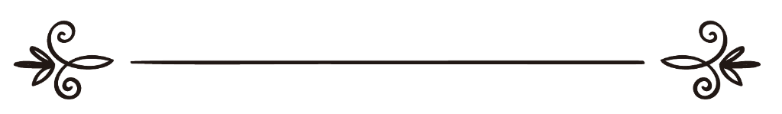 来源：伊斯兰问答网站مصدر : موقع الإسلام سؤال وجواب编审: 伊斯兰之家中文小组مراجعة: فريق اللغة الصينية بموقع دار الإسلام宣教员必须要掌握的知识问: 召人信仰真主，命人行善，止人作恶的宣教员必须要掌握哪些知识？答：一切赞颂，全归真主。召人信仰真主，命人行善，止人作恶的宣教员必须要掌握一定的知识，因为清高的真主说：“你说：‘这是我的道，我号召人们信仰真主，我和随从我的人，都是依据明证的’”（12：108） 这个知识就是真主在尊贵的《古兰经》和使者（愿主福安之）在正确的圣训中所说的一切，每一个人要关注尊贵的《古兰经》和正确的圣训，了解真主的一切命令和禁止，了解使者（愿主福安之）召人信仰真主和禁止罪恶的方式，以及圣门弟子（愿主喜悦他们）的方式，要明察这一切，在注重《古兰经》的同时，参阅各大部《圣训实录》，参考历代学者在这一方面的各种主张，扩大知识面，明确应该知道的一切。肩负宣教重任的人应该关注这一切，完全明白真主的经典和使者（愿主福安之）的圣训，使一切事务恰到好处，摆正宣教和命人行善的位置，依据明证和知识，不要发生以恶移恶的行为，也不要因为命人行善而引发更为严重的恶事发生。总而言之，必须要掌握足够的知识，使一切事务能够恰到好处。”《伊本•巴兹法特瓦总汇》(27/340)伊斯兰问答网站   126992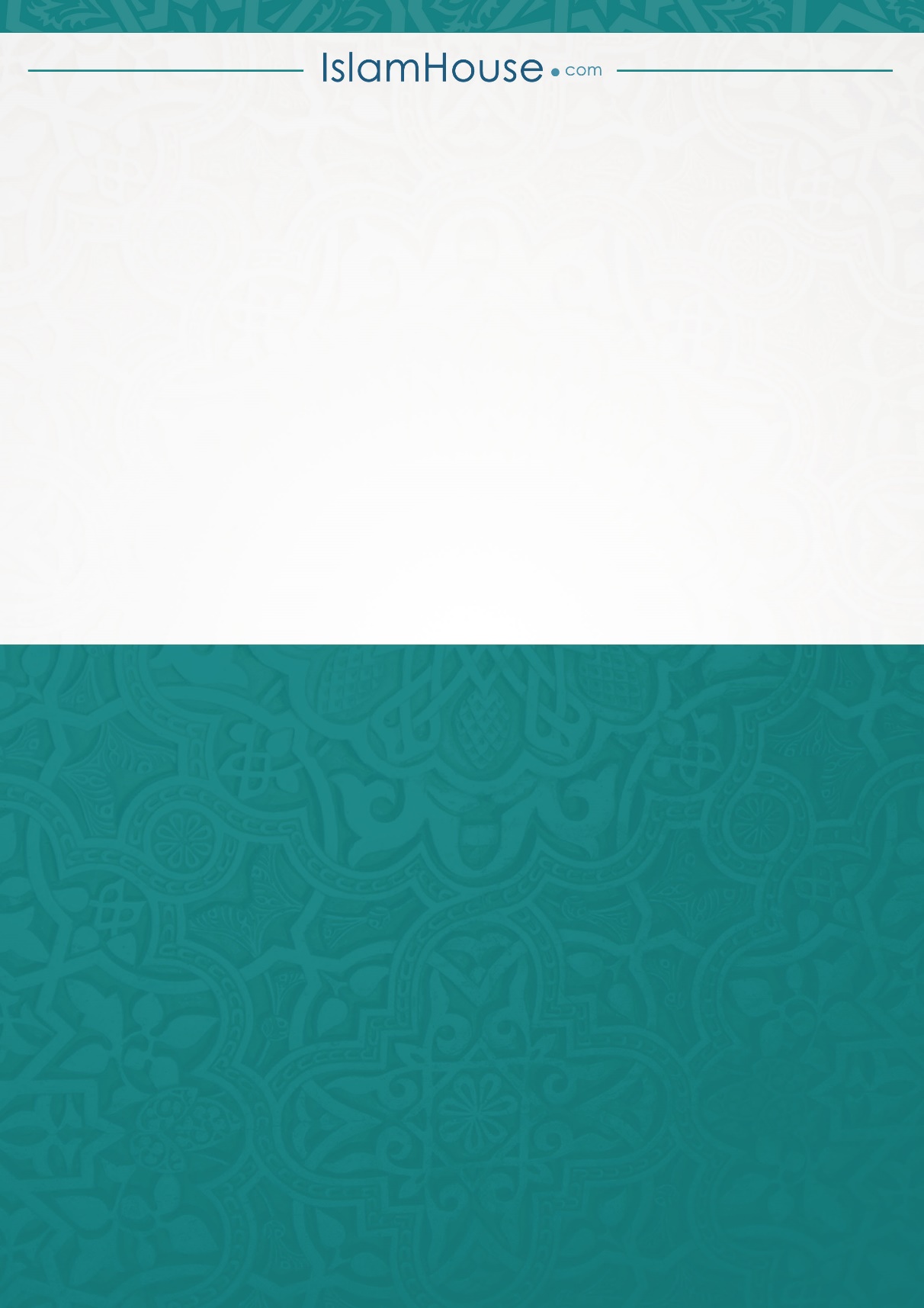 